Тема: «Игольница – подарок для любимой мамочки!» (6 часов, 3 занятия)Занятие 1Цель:  совершенствовать умения вышивки крестом, освоить технологию изготовления игольницы-подушечки, изготовить подарок для мамы –игольницу.Задачи: ознакомить обучающихся с историей возникновения праздника «8 Марта – Международного женского дня»; научить изготавливать игольницу-подушечку с элементами вышивки, используя цветную схему вышиваемого рисунка. Ознакомить с различными видами игольниц.Материалы и оборудование:Канва «Аида 11» (плотностью 42 ячейки на 10 см) 20х20 см;Нитки мулине  по1 моточку ( 20 м): черные, фиолетовые,розовые,5 оттенков зеленого цвета, светло-желтые, темно-желтые, светло оранжевые; нитки для шитья (цвет канвы).Дополнительная ткань 15х15 см (или канва «Аида11») для второй стороны подушечки;Синтепон;Ножницы;Иглы с тупым концом для вышивки крестомНаперстокИглы с острым концом для ручного шитьяЛинейка, карандашЦветной рисунок, схема вышивкиОбразец готовой игольницыОбразцы игольниц различных видовПяльцы диаметром16 см.Ход занятия1.Организация занятия. Приветствие, проверка готовности к занятию. Сообщение темы.2.Вступительная беседа- Ребята, какой праздник приближается?-Да, правильно это 8 Марта – Международный Женский день.Сегодня мы отмечаем праздник весны – день 8 Марта.Он был установлен в 1910г. на Второй Международной конференции женщин, которая была проведена в Дании.На этой конференции по предложению выдающейся революционерки Клары Цеткин решено было ежегодно отмечать восьмой день весны как День Международной солидарности женщин.В 1911 г. этот день был отмечен в Германии, Дании, Швейцарии. В России 8 Марта отмечали в 1913г.В трудные годы Великой Отечественной войны свыше 150 тысяч женщин были награждены за боевые заслуги орденами и медалями. 91 женщина удостоена высокого звания Героя Советского Союза.В 1965г. в честь 20-летия Победы было решено считать 8 Марта красным днем календаря, всенародным праздником.Сейчас в нашей стране более половины всех специалистов с высшим образованием – женщины. Женщин-инженеров  свыше миллиона, техников – более 2-х миллионов, около 270 тысяч женщин-врачей и свыше миллиона женщин - педагогов.Родина высоко оценила заслуги женщин. Два миллиона женщин были награждены орденами и медалями. Около тысячи женщин – лауреаты Государственных премий. Международный женский день отмечается у нас как большой праздник, прославляющий Женщину – труженицу, Женщину – мать, хранительницу домашнего очага.3. Инструктаж по технике безопасности.4. Подготовка к работе.Процесс изготовления игольницы можно разделить на 2 этапа: вышивку рисунка и сборку игольницы.Перед началом вышивки определяем центр вышиваемого рисунка, определяем центральную точку на канве (для этого сложите канву пополам и еще раз пополам).Закрепляем канву в пяльцы. На нашей цветной схеме центр рисунка находится на светло-зеленом участке крыльев бабочки. Отсчитываем необходимое количество клеток и начинаем вышивать с туловища нитками черного цвета.  Для этого отрезаем приблизительно 50 см и закрепляем нитку на канве без узла. Весь рисунок выполняем в 4 нити.При изготовлении игольницы необходимо соблюдать Т/Б при работе с ножницами, иглой и электроутюгом!Изнаночная сторона вышивки должна быть аккуратная, как и лицевая. Недопустимы узлы, беспорядочные переходы нити и незакрепленные концы.Один цветной квадрат на схеме соответствует одному целому стежку-крестику.Практическая работа.Выполняем вышивку в следующей последовательности:А) туловище бабочки нитью черного цвета.Физкультминутка.Б) заднюю часть крыльев – фиолетовыми нитками (в центре крыла розовый квадрат)Подведение итогов занятия.Занятие 2.Ход занятия.1. Организация занятия. Приветствие, проверка готовности к занятию. Сообщение темы.2. Вступительная беседа «Виды игольниц».3. Инструктаж по технике безопасности.4. Подготовка к работе.5. Самостоятельная работа (продолжение вышивки)В) светло-зеленый участок передней части крыльевГ) зеленый и темно-зеленый участки передней части крыльевД) темно-оранжевой нитью серединку цветкаФизкультминутка для рук и глаз. (Дети сидят  за столом, руки вытянуть вперед, сжать, разжать пальцы. Посмотреть вдаль в окно, на ближайший предмет и снова вдаль).Е) желтый участок цветкаЁ) светло-желтый участок цветкаЖ) зелеными нитками стебель и листьяПостоянно следить, чтобы нить не перекручивалась.По окончании работы рабочую нить пропустить под выполненным стежком с лицевой или изнаночной стороны изделия и конец аккуратно отрежьте.Подведение итогов занятия.Занятие3Ход занятия.1. Организация занятия. Приветствие, проверка готовности к занятию. Сообщение темы.2. Вступительная беседа (загадки о цветах)Предложить  загадки о весне, цветах:Пушистый цветокКачнул ветерокОй!-И шапка долой. (Одуванчик)Вот проклюнулись листочки,Травка первая видна,Это в солнечном платочкеПриближается … (Весна)Пробивается росток,Удивительный цветок.Из-под снега вырастает, -Солнце глянет – расцветает. (Подснежник)Беленькие горошки на зеленой ножке. ( Ландыш)Инструктаж по технике безопасности.Подготовка к работе.Самостоятельная работа:  сборка игольницыДля сборки игольницы необходимо из канвы с вышитым рисунком вырезать прямоугольник 12х12 см (учитывая прибавки на швы по 1см по всем сторонам прямоугольника). На лицевую сторону дополнительной ткани положить лицевой стороной прямоугольник с вышивкой. Готовая игольница должна иметь размеры 10х10 см.Швом «назад иголку» соединить обе части игольницы, оставляя незашитым участок 3 см. Для того, чтобы избежать расхождения шва, запрещается делать большие стежки! Через не прошитое отверстие вывернуть игольницу и наполнить ее синтепоном. Зашить отверстие потайным швом. Игольница готова!  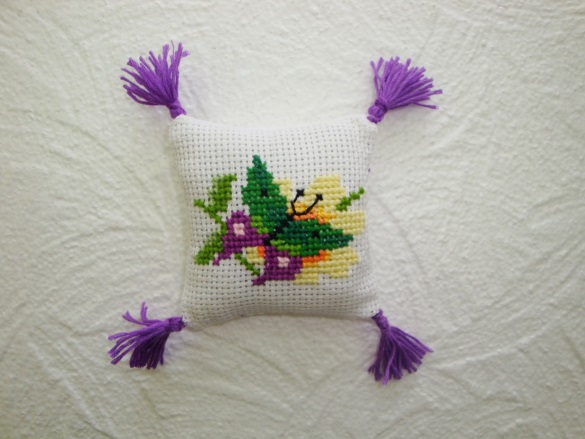 Подведение итогов.Дать общую характеристику достижений всей группы и продемонстрировать наиболее удачные игольницы. Обратить внимание на аккуратность изготовления.Если есть недостатки, выявить их причины.Предложить ребятам оформить выставку подарков маме на 8 Марта!